7. 05. 2021г. (2ч.)Дисциплина: Русский языкТема: «Функционально-смысловые типы речи»
 
Тип речи – способ изложения, избираемый автором и ориентированный (в зависимости от содержания высказывания и характера текстовой информации) на одну из задач: статически изобразить действительность, описать ее; динамически отразить действительность, рассказать о ней; отразить причинно-следственные связи явлений действительности. В соответствии с этими целями коммуникации выделяются три основных типа речи: описание, повествование, рассуждение.Выбор того или иного типа речи для представления информации подчинён коммуникативным намерениям автора. Для создания текстов (высказываний) констатирующего характера, представляющих информацию о предметах или явлениях действительности, в качестве способа изложения автор обычно избирает описание или повествование, для создания текстов аргументирующего (поясняющего) характера – рассуждение. Некото-рые лингвисты дополнительно выделяют такие типы текста, как определение (объяснение), целью которого является представление, сравнение и обобщение фактов (речевые жанры научной, научно-популярной, энциклопедической, словарной статей и др.), и инструктирование, которое призвано побудить к выполнению определенных действий (речевые жанры инструкции, приказа, постановления, закона и др.).Тип речи связан с функционально-смысловым стилем речи. В научном стиле используются преимущественно рассуждение и описание; в публицистическом – повествование и рассуждение; в официально-деловом и разговорном – повествование; в художественном – все типы речи в различных сочетаниях. Однако по отношению к тем или иным функциональным стилям можно говорить лишь о преобладающем типе речи. Так, в текстах научного стиля преобладание того или иного типа речи или их комбинация зависит от конкретной научной дисциплины: для текстов математической тематики более характерно рассуждение, биологической – описание, исторической – повествование, физической – описание и рассуждение. Рассмотрим особенности каждого типа речи.Повествование – это рассказ о событии, которое происходит в определенный промежуток времени. Отраженные в событии действия последовательны, логически связаны друг с другом. Повествование может идти как от третьего лица, так и от первого, и для него характерны такие элементы как завязка (начало события), развитие действия и развязка (итог описываемого события).Так как повествование – текст событийный, то его речевая особенность — большое количество глаголов и цепочечное развитие действия. Текст отвечает на вопросы «что? где? когда?» — что случилось? где и с кем произошло? когда случилось?Повествование бывает изобразительным (акцент – на сменяющиеся образы, которые «показывают» событие) и информативным (текст не только рассказывает о событии, но и объяснят его, включает интересные факты).Пример текста повествования:«Ночью поднялся сильный ветер и пошел дождь. Он тихо барабанил по крыше и стекал по стеклу, превращая мир за окном в размытое пятно. Потоки воды смывали пыль с деревьев и тротуаров, журчали в водостоках, остужали раскаленный от летней жары город. И те, кто не спал, открывали окна, вдыхали влажную прохладу и подставляли лица ледяным каплям. Дождя в городе ждали два месяца, и теперь, когда он пришел, люди молча улыбались, благословляя плачущее небо…»Примерный текст – изобразительное описание — отвечает на следующие вопросы:что случилось? – в городе пошел дождь;где и с кем произошло? – городские жители дождались дождя;когда случилось? —  летом пошел дождь.Описание – это словесное изображение предмета, явления, события. В описании перечисляются и раскрываются основные признаки выбранного предмета. Цель – представить читателю текста образ, который легко вообразить в красках. Важны единство времени и места проявления признаков.Текст описания состоит из следующих частей:общая характеристика предмета, общее впечатление;признаки, детали;общая оценка предмета.Например, описание может быть портретным, пейзажным; объектом писания может быть все что угодно – и человек, и его эмоциональное состояние, и животное, и растение, и место (город, отельный дом, парк, деревня), и погода. Речевая особенность — преобладание существительных, прилагательных, наречий, минимум действия и статичность текста.Описательный текст отвечает на вопросы «какой? какие?» (какой предмет описывается? как выглядит? каковы его качества и свойства?).Пример текста описания:«Дождь шел третий день. Серый, мелкий и вредный. Непредсказуемый, как низкое седое небо. Нескончаемый. Бесконечный. Он неприкаянно стучался в окна и тихо шуршал по крыше. Угрюмый и беспечный. Раздражающий. Надоевший.»Примерный текст отвечает на описательные вопросы:какой предмет описывается? – дождь;каков предмет? – серный, мелкий, вредный, непредсказуемый, бесконечный и др.Рассуждение – это развитие и подтверждение мысли, объяснение явления (свойств предмета) и выражение собственного мнения. Рассуждение отвечает на вопросы  «почему? зачем?».Рассуждение состоит из следующих частей:тезис – мысль, которую нужно доказать;обоснование тезиса, подтверждающая аргументация с примерами, доказательства;резюме – итоги, выводы.Текст рассуждения нацелен на то, чтобы убедить, объяснить, доказать. Для рассуждения характерно активное использование риторических вопросов и вводных слов – связок: во-первых… во-вторых… в-третьих… следовательно (таким образом соответственно); между тем, потому что, итак.Рассуждения бывают следующими:рассуждение-доказательство (почему так, а не иначе? Что из этого следует?);рассуждение-объяснение (что это такое? откуда оно взялось? Почему предмет именно такой?); рассуждение-размышление (как быть? Быть или не быть? Что делать?).Пример текста рассуждения:«Итак, пройдет ночь, и отшумит дождь, отгремит гром. И что дальше? Опять – изнуряющий зной душного лета? Опять – раскаленный асфальт? Опять – задыхающийся в пыли город? Или погода смилуется над уставшими городскими жителями и подарит хотя бы неделю прохлады? Поскольку предсказания синоптиков размыты и туманны, нам остается только ждать и наблюдать.»Примерный текст – рассуждение-размышление – отвечает на следующие вопросы:почему? – потому что закончится дождь и вернется надоевшая всем жара;зачем? – чтобы представить, чего ждать от капризной природы.Типы речи – это способы изложения, которые решают следующие авторские задачи: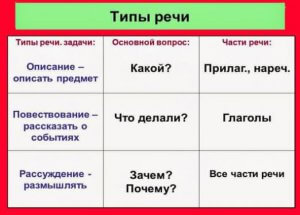 повествование – динамично отражает действительность, рассказывает о ее событиях; повествование – это клип, кино, смена кадров;описание – изображает статичную действительность, изучает со всех сторон интересующий объект; описание – это фотография, застывший кадр;рассуждение – ищет причинно-следственные связи между событиями и явлениями, выражает мнение автора, «потому что…»; это схема с блоками тезисов и доказательств и стрелочками – логичными вопросами.